Руководящий аппарат объединения 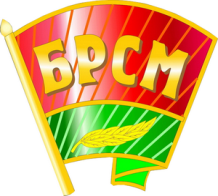 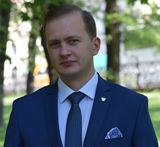 Центральный комитет ОО «БРСМ»Первый секретарь ЦК ОО «БРСМ»ВОРОНЮК Дмитрий Сергеевич220030, г.Минск, ул. К.Маркса, 40,
т. 2223505;
okrck@mail.ru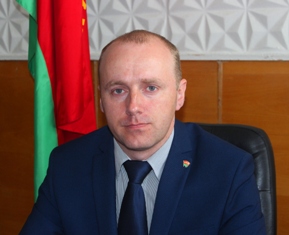 Гродненский областной комитет ОО «БРСМ»Первый секретарь Гродненского ОК ОО «БРСМ»МИХАЛЮК Павел Рышардович230023, г.Гродно, ул. Советская, 31 
т. 44-42-00; ф. 72-20-96;
brsmgr@mail.ru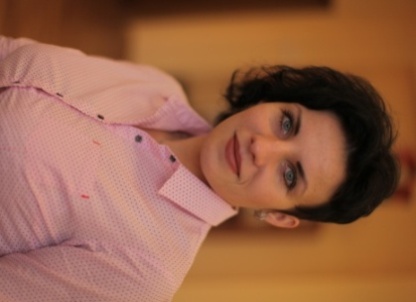 Слонимский районный комитет ОО «БРСМ»Первый секретарь Слонимского РК ОО «БРСМ» КУЗЬМИЧ Татьяна Анатольевна. Слоним, ул. Красноармейская,40, кабинет 618 т. 2-72-05brsm.slonim@gmail.com 